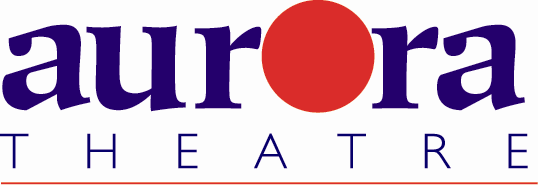       	                                                                                                FOR MORE INFORMATION:Laurel HaislipBRAVE Public Relations404.233.3993lhaislip@emailbrave.comFOR IMMEDIATE RELEASE Jump into June with sizzling summertime programming at Aurora TheatreTheatergoers of all ages can enjoy Comedy Nights, Children’s Playhouse and much more!LAWRENCEVILLE, Ga. (May 28, 2019) – Atlantans are invited to kick off a sensational summer with Aurora Theatre’s hot new programming! From a great selection of family-friendly Comedy Nights and captivating Children’s Playhouse programs, there’s something for everyone this month at Aurora. Those looking for spooky shivers will love Lawrenceville Ghost Tours while others can enjoy cultural fun at Teatro Aurora and belly-aching laughs on the mainstage with Native Gardens. Aurora fans are sure to find lots to love this June in downtown Lawrenceville! Aurora Comedy NightsSelect Fridays and Saturdays at 7:15 p.m. and 9:15 p.m.Audiences can look forward to evenings filled with laughter select weekends in June with Aurora Comedy Nights! Comedians Rob Cleveland, Laurie Kilmartin and Henry Cho join Aurora Theatre for this month’s programming. In addition to lots of laughs, patrons can also enjoy a cash bar without the standard two drink minimum! For more information, visit bit.ly/ComedyNights2019.	Rob Cleveland’s “I Don’t Work Blue” Comedy Tour	Friday, June 7 and Saturday, June 8	Tickets from $10	Rob Cleveland, a veteran to Aurora’s stage, returns with this family-friendly showcase for Aurora 	Comedy Nights. This evening of clean comedy for all ages will also feature Joel Byars, Mike Haun 	and Aurora Comedy Night’s host Katie Causey. For more information, visit bit.ly/RobCleveland. 	Laurie Kilmartin featuring Carlos Rodriguez	Saturday, June 15	Tickets from $20	Aurora’s mainstage is proud to host Laurie Kilmartin, a seasoned comic with a resume 	including Comedy Central, “Jimmy Kimmel Live” and “The Late Late Show with Craig Ferguson.” 	Kilmartin also has two books and is currently a writer for “CONAN” on TBS. For more 	information, visit bit.ly/LaurieKilmartin. The Henry Cho Comedy Tour 2019	Saturday, June 22	Tickets from $30	Henry Cho’s comedy tour is hitting downtown Lawrenceville! Cho’s experience includes NBC’s 	“The Tonight Show,” Comedy Central, Sirius XM radio hosting and much more. He boasts a clean 	comedy show that is both hilarious and appropriate for the entire family! For more information, 	visit bit.ly/ATHenryCho.  Aurora Children’s Playhouse: Summer EditionWednesdays at 10 a.m. and 11:30 a.m.Tickets $7Aurora Children’s Playhouse brings together the best children’s performers in the region to showcase their artistry for parents and children. Featuring puppeteers, magicians, storytellers and musicians, these 45-minute shows are intended to give children their first theatrical experience through lively productions, sure to capture the attention of the whole family! For more information, visit bit.ly/ChildrensPlayhouse2019. 
	Blacktop Playground: Improv Comedy for Kids	Wednesday, June 5With a cast of comedians who have appeared on BET, HBO and Comedy Central, Blacktop Improv will bring a youthful sense of humor to Aurora Children’s Playhouse! Using wit and imagination, Blacktop creates hilarious scenes on the spot using suggestions from the crowd. When those suggestions come from kids, it creates an improv show even the parents will want to see! For more information, visit bit.ly/BlacktopImprovKids. 
	Cirque Instante	Wednesday, June 12 (**10 a.m. performance is sold out)Akmē Instant Circus returns to Aurora with a plethora of fun and high-flying thrills! With a cast comprised of children and young adults, this performance is by kids, for kids. For more information, visit bit.ly/CirqueInstante. 	Midsummer Jr.	Wednesday, June 19	Kids are invited to enjoy this specially tailored version of Shakespeare’s A Midsummer’s Night 	Dream. This high-energy adaptation of the classic features puppets, live music and silly props to 	bring the story to life for theatergoers of all ages. At around 45 minutes long, this hilarious tale 	is perfect for the younger ones to get a taste of Shakespearean magic! For more information, 	visit bit.ly/MidsummerJr. Teatro Aurora: Inka: El Retorno del ImperioFriday, June 21 at 8 p.m.Tickets from $25Teatro Aurora and Apu Inka invite patrons to this trip back to the dawn of time to experience the history and legends of the Inka Empire: the first origin story of human civilization. Shaman Willaq Uma guides the audience through this amazing tale told through enchanting music, sublime dance and mesmerizing story telling. With a special guest star, renowned Peruvian actor Reinaldo Arenas, and Apu Inka’s stunning music, this production is sure to be a one-of-a-kind experience for the whole family. For more information, visit bit.ly/TeatroAuroraInka. Teatro Aurora: Club Babalú Season FinaleFriday, June 14 at 8 p.m.Tickets from $20Teatro Aurora’s Club Babalú is a captivating musical experience combining powerful vocals, beautiful music and after-intermission salsa dancing. This performance will feature all of the stars from the 2018-19 series, including Juan Carlos Unzueta, Michelito Herrera, Constancio Cubillán and Lilliangina Quiñones accompanied by Frankie Quiñones and the ATL Salsa All-Stars. For more information, visit bit.ly/ATClubBabalu. Continuing in June… 

Native Gardens
Through June 2 Tuesday – Saturday at 8 p.m.Saturday and Sunday at 2:30 p.m.Tickets from $20Based in historic Washington D.C., two neighboring couples battle for their backyards, each wanting a landscape harshly opposing the other. The tale of the Butleys and the Del Valles	displays a war of taste, class and entitlement that just might push these couples over the hedge! This light-hearted comedy is one of the top ten most-produced plays in the country and is sure to send audiences home laughing! For tickets and more information, visit bit.ly/ATNativeGardens. Lawrenceville Ghost ToursFriday and Saturday at 8:30 p.m.Adults $12, Children $9For years, the Lawrenceville Ghost Tours have told tales about Gwinnett County’s spookiest spots. Guests can take guided 90-minute tours around metro-Atlanta’s oldest city and share stories of its history and paranormal activity. The tour begins and ends at Aurora Theatre and runs May through September, with tours continuing every night in October. To purchase tickets online, please visit scarystroll.com or call 678.226.6222.For more information or to purchase tickets for events, call the Box Office at 678.226.6222 or visit www.auroratheatre.com.###Under the artistic leadership of Co-Founders and Artistic Directors Anthony Rodriguez and Ann-Carol Pence, now in its 23rd Season, Aurora Theatre produces professional live entertainment to suit everyone’s taste. Aurora Theatre is home to over 850 events each year. Two series of theatrical productions, the Peach State Federal Credit Union Signature Series and the Harvel Lab Series, are comprised of the biggest Broadway plays and musicals alongside exciting contemporary theatre. Additionally, Aurora produces concerts, stand-up comedy, children’s programs, metro Atlanta’s top haunted attraction Lawrenceville Ghost Tours, as well as Atlanta’s only professional Spanish language theatre, Teatro Aurora. Aurora Theatre is a world-class theatrical facility with two performance venues. Nestled on the square in historic downtown Lawrenceville, Aurora has FREE attached covered parking and is surrounded by restaurants and shops. Aurora Theatre has garnered numerous accolades highlighted by recent achievements that include a 2016 Governor’s Award for the Arts & Humanities, winner of six 2018 Suzi Bass Awards, Creative Loafing’s “2010 Best Theatre Company,” Georgia Trend Magazine’s “2011 Best Places to Work in Georgia,” Atlanta Business Chronicle’s “2012 Best Places to Work,” Atlanta Magazine’s “Best of Atlanta 2018” for Best Inclusive Programming, Gwinnett Chamber’s 2018 Inaugural Moxie Award for Outstanding Organization, Georgia Hispanic Chamber of Commerce’s 2014 President and CEO Award for Excellence in Arts, and Gwinnett Chamber’s 2015 IMPACT Regional Business Award for Hospitality.